The ‘whoosh’ bottle experiment	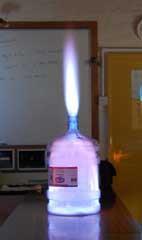 This experiment shows the power of the reaction that can take place when an alcohol burns. Here is a method used by a teacher to show this experiment:Use an empty polycarbonate water bottle of 
volume 20 dm3.Add approximately 10cm3 of methanol into the bottle.Swirl the methanol inside the bottle.Then decant the excess methanol from the bottle.Place a rubber stopper or bung into the top of the bottle.Connect a wooden splint to the end of a metre rule, and light the end of the splint with a match.Carefully place the lighted splint (now at arm’s length) above the stopper on the bottle, and remove the stopper with the other hand.A spectacular reaction should now take place. Watch the reaction at https://youtu.be/yl89heCsBpQ. Answer the questions below.Explain why the methanol is swirled within the bottle before it is ignited.Define the following terms used in this method:DecantExcessState the molecular formula of methanol.Draw the structure of a methanol molecule in which all bonds are shown.In the reaction in the bottle, methanol is burning to form carbon dioxide and water.Write a chemical equation to show this reaction.Explain why this reaction produces a ‘whoosh’ when it takes place within a bottle.The internal volume of the bottle was 20 dm3.Write this volume in the following units:cm3m3The mass of methanol vapour remaining in the bottle before ignition was 5.2 g.Calculate the concentration of the methanol vapour in:g / dm3mol / dm3, and writing this answer in standard form.RAM data: C = 12, H = 1, O = 16.Calculate the mass of carbon dioxide formed when 5.2 g of methanol vapour is ignited.You will need to use your chemical equation from question 5 to help you.Show your working clearly.After the reaction in a different bottle had taken place, it was allowed to cool. A colourless liquid, A, is observed at the base of the bottle.Name liquid A.If the volume of liquid A was 4.50 cm3, calculate the mass of methanol that was burnt in the bottle.Assume that the density of liquid A = 1 g / cm3.